С 11  по 12 ноября 2019 года инспектором контрольно-счетного отдела дано заключение на постановление администрации муниципального образования «Нынекское» «Об утверждении отчета об исполнении бюджета муниципального образования «Нынекское» за 9 месяцев 2019 года».Заключение на  постановление администрации муниципального образования «Нынекское» от 11.11.2019г. № 38 «Об утверждении отчета об исполнении  бюджета муниципального образования «Нынекское» за 9 месяцев 2019 года»  проводится  в соответствии с  Бюджетным кодексом Российской Федерации, положениями Федерального закона от 07.02.2011г.  № 6-ФЗ «Об общих принципах организации и деятельности контрольно-счетных органов субъектов Российской Федерации и муниципальных образований» (в ред. изменений),  Федерального закона от 6 октября 2003г. № 131-ФЗ «Об общих принципах организации местного самоуправления в Российской Федерации» (в ред. изменений), Положением «О бюджетном процессе в муниципальном образовании «Нынекское», утвержденного Решением Совета депутатов муниципального образования «Нынекское» от 22.10.2008г. № 4.1, в ред. изменений, Уставом муниципального образования «Нынекское», Соглашением о передаче контрольно-счётному отделу муниципального образования «Можгинский район» полномочий контрольно-счётного органа муниципального образования «Нынекское» по осуществлению внешнего муниципального финансового контроля, утвержденного решением Совета депутатов муниципального образования «Нынекское» от 14.12.2018г. № 17.2,  Положением  о контрольно - счетном отделе муниципального образования «Можгинский район», утвержденным Решением Совета депутатов муниципального образования «Можгинский район» от 24.11.2011г.  № 37.6 (в ред. изменений), п. 2.4 плана работы контрольно-счётного отдела муниципального образования «Можгинский район» (далее – контрольно-счётный отдел) на 2019 год, утвержденного решением Совета депутатов муниципального образования «Можгинский район» от 12.12.2018г. № 22.12.Целью  экспертно - аналитического мероприятия является: реализация закрепленных за контрольно-счетным отделом полномочий, регулярное информирование сельского Совета депутатов и главы сельского поселения  о ходе исполнения бюджета муниципального образования «Нынекское».Предметом экспертно-аналитического мероприятия явились: постановление администрации муниципального образования «Нынекское» (далее - администрация сельского поселения)  от 11.11.2019г. № 38 «Об утверждении отчета об исполнении  бюджета муниципального образования «Нынекское» за 9 месяцев  2019 года (далее - Постановление №38), отчет ф. 0503117 «Отчет об исполнении бюджета» (далее – Отчет ф. 0503117),  муниципальные правовые акты, материалы и документы финансово-экономических обоснований указанного постановления в части, касающейся доходных и расходных обязательств муниципального образования «Нынекское», иные распорядительные документы.Объекты экспертно-аналитического мероприятия:  Администрация сельского поселения,  Управление финансов Администрации муниципального образования «Можгинский район». Бюджет муниципального образования «Нынекское» за 9 месяцев 2019 года исполнялся в соответствии с требованиями и нормами действующего бюджетного законодательства и  муниципальными правовыми актами. Согласно данных отчета ф. 0503117 об исполнении бюджета сельского поселения  доходы исполнены в 1 670,0 тыс. руб., что составляет   82,6% от плановых бюджетных назначений. За 9 месяцев 2019 года налоговые и неналоговые  доходы исполнены в сумме 478,9 тыс. руб. В структуре собственных доходов 75% уровень исполнения от плановых бюджетных назначений превышен по доходному источнику «Единый сельскохозяйственный налог» (225,9%). По остальным доходным источникам процент исполнения составил от 33,2% до 71,5%, т.е. 75% уровень исполнения не достигнут. По двум запланированным доходным источникам за 9 месяцев доходы не поступили. По всем запланированным  доходным источникам доходы в 2019 году больше аналогичного периода 2018 года. Безвозмездные поступления  при плане –  1 471,8 тыс. руб., исполнены в сумме  1 191,1 тыс. руб., что составляет 80,9%  от плановых  бюджетных назначений. Удельный вес в общем объеме доходов составил  73,3%. Объем поступлений  больше  аналогичного периода 2018 года на сумму 195,5 тыс. руб.Налоговая недоимка по налогам, сборам и иным обязательным платежам по состоянию на 01.10.2019г. в сравнении с аналогичным периодом прошлого года (65,3 тыс. руб.) увеличилась на 17,5 тыс. руб. и составила 82,8 тыс. руб.За 9 месяцев  2019г. расходы составили в сумме 1 385,7 тыс. руб., что составляет 68,5% от плановых и 67% от уточненных бюджетных ассигнований. В структуре расходов бюджета  по двум разделам процент исполнения от уточненных бюджетных назначений превышает 75% уровень и составляет 81,4% и 100%. По остальным разделам процент исполнения за 9 месяцев  составил от 50,5% до 66,9%, т.е. не достиг 75% уровень. По разделу «Жилищно-коммунальное хозяйство» расходы не осуществлялись. Бюджет муниципального образования «Нынекское» за 9 месяцев 2019г. исполнен с профицитом  в размере  284,3 тыс. руб., что соответствует Отчету ф. 0503117.Дебиторская задолженность по состоянию на 01.10.2019г. отсутствует, на 01.01.2019г. составляла 80 080,97 руб. Кредиторская задолженность по состоянию на 01.10.2019г. в сравнении с началом года (14 306,06 руб.) уменьшилась на 8 216,06 руб. и  составила 6 090,0 руб. Просроченной дебиторской и кредиторской задолженности по состоянию на 01.10.2019г. не установлено.Проведенное экспертно-аналитическое мероприятие по  отчету об исполнении бюджета муниципального образования «Нынекское»  за 9 месяцев 2019г. предоставляет основания для независимого мнения о его  достоверности. Представленное постановление администрации сельского поселения  соответствует  БК РФ  и  бюджетному законодательству. Замечания финансово-экономического характера отсутствуют.Контрольно-счетным отделом   предложен ряд мероприятий  в целях обеспечения полноты учета налогоплательщиков и увеличения доходной базы бюджета  сельского поселения.Представление по результатам экспертно-аналитического мероприятия не направлялось.исп.  инспектор  КСО Е.В. Трефилова    12.11.2019г.КОНТРОЛЬНО-СЧЕТНЫЙ ОТДЕЛ
МУНИЦИПАЛЬНОГО ОБРАЗОВАНИЯ «МОЖГИНСКИЙ РАЙОН»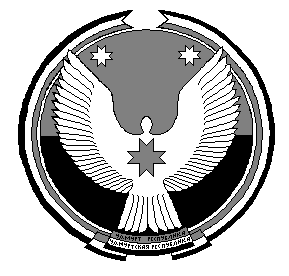 «МОЖГА  ЁРОС» МУНИЦИПАЛ  КЫЛДЫТЭЛЭН ЭСКЕРОНЪЯ НО ЛЫДЪЯНЪЯ  ЁЗЭТЭЗ